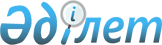 Об утверждении Правил по ведению порядка присвоения наименований и переименования составных частей населенного пункта, требований к присвоению порядковых номеров земельным участкам, зданиям и сооружениям на территории Павлодарской области
					
			Утративший силу
			
			
		
					Постановление акимата Павлодарской области от 29 июня 2007 года N 179/7. Зарегистрировано Департаментом юстиции Павлодарской области 18 июля 2007 года за N 3091 Утратило силу постановлением акимата Павлодарской области от 30 декабря 2014 года N 379/12     Сноска. Утратило силу постановлением акимата Павлодарской области от 30.12.2014 N 379/12.
      В соответствии с подпунктом 21-3) пункта 1 статьи 27 Закона Республики Казахстан от 23 января 2001 года "О местном государственном управлении в Республике Казахстан", постановлением Правительства Республики Казахстан от 5 марта 1996 года N 281 "Об утверждении Порядка наименования и переименования организаций, железнодорожных станций, аэропортов, а также физико-географических объектов Республики Казахстан и изменении транскрипции их названий" акимат области ПОСТАНОВЛЯЕТ:
      1.  Утвердить прилагаемые "Правила по ведению порядка присвоения наименований и переименования составных частей населенного пункта, требований к присвоению порядковых номеров земельным участкам, зданиям и сооружениям на территории Павлодарской области".
      2.  Настоящее постановление вводится в действие по истечении десяти календарных дней со дня официального опубликования.
      3.  Контроль за выполнением настоящего постановления возложить на первого заместителя акима области Вербняк А.Ф.

 ПРАВИЛА по ведению порядка присвоения
наименований и переименования составных частей
населенного пункта, требований к присвоению
порядковых номеров земельным участкам,
зданиям и сооружениям на территории
Павлодарской области 1. Основные положения      Настоящие Правила по ведению порядка присвоения наименований и переименования составных частей населенного пункта, требований к присвоению порядковых номеров земельным участкам, зданиям и сооружениям на территории Павлодарской области (далее - Правила) разработаны в соответствии с требованиями Законов Республики Казахстан от 23 января 2001 года "O местном государственном управлении в Республике Казахстан", от 16 июля 2001 года " Об архитектурной, градостроительной и строительной деятельности в Республике Казахстан", от 11 июля 1997 года "О языках в Республике Казахстан".
      В Правилах используются следующие понятия:
      адрес - структурированное по установленной форме описание местоположения объекта недвижимости на местности (земельного участка, здания, сооружения), за исключением лесов и многолетних насаждений, а также линейных сооружений, трубопроводов, железных дорог, линий электропередачи, однозначно определяющее данный объект в соответствии с установленным для него кадастровым номером;
      аллея - основная или второстепенная пешеходная улица или дорога, обеспечивающая пешеходную связь с местами приложения труда, учреждениями и предприятиями обслуживания, (в том числе в пределах общественных центров) местами отдыха и остановочными пунктами общественного транспорта;
      бульвар - улица или дорога местного значения, встречные транспортные потоки которой разделены лесопарковыми насаждениями, пешеходными дорогами;
      встроенные объекты - объекты; организованные в зданиях и сооружениях без реконструкции фасада здания (сооружения) и организации отдельного входа, при этом функциональное назначение преобразованной части здания (сооружения) может быть изменено;
      здание - искусственное строение, состоящее из несущих и ограждающих конструкций, образующих обязательный наземный замкнутый объем, в зависимости от функционального назначения используемое для проживания или пребывания людей, выполнения производственных процессов, размещения и хранения материальных ценностей и других целей, здание может иметь подземную часть;
      инвестор - лицо, намеревающееся произвести изготовление и установку указателей наименований улиц (иных градостроительных элементов) и порядковых номеров зданий (сооружений) с использованием собственных или привлеченных средств с одновременным размещением имиджевой рекламы предприятия (продукции) в соответствии с законодательством Республики Казахстан;
      категория градостроительного элемента - неотъемлемая часть наименования градостроительного элемента, характеризующая функциональное градостроительное назначение и особенности объекта (микрорайон, здание, сооружение, мост, транспортная развязка (кольцо), фонтан, шоссе, трасса, проспект, улица, бульвар, аллея, проезд, переулок, тупик и прочее);
      квартал - структурный элемент застройки, не расчлененный магистральными улицами, переулками;
      ландшафтно-рекреационная территория - территория, включающая городские леса, лесопарки, лесозащитные зоны, водоемы, земли сельскохозяйственного назначения и другие угодья, которые совместно с парками, садами и бульварами, размещаемыми на селитебной территории, формируют систему открытых пространств;
      магистральные дороги регулируемого движения - дороги, предназначенные для обеспечения транспортной связи между районами города на отдельных направлениях и участках, преимущественно грузового движения, осуществляемого вне жилой застройки; обеспечивают выходы на внешние автомобильные дороги, пересекаются с улицами и дорогами, как правило, в одном уровне;
      магистральные дороги скоростного движения - дороги, предназначенные для обеспечения скоростной транспортной связи между промышленными и планировочными районами, обеспечивающие выходы на внешние автомобильные дороги, к аэропортам, крупным зонам массового отдыха и поселениям, пересекаются с магистральными улицами и дорогами в разных уровнях;
      магистральные улицы общегородского значения:
      непрерывного движения - улицы, предназначенные для обеспечения транспортной связи между жилыми, промышленными районами и центром города, а также другими магистральными улицами, городскими и внешними автомобильными дорогами, обеспечивают движение транспорта по основным направлениям в разных уровнях;
      регулируемого движения - улицы, предназначенные для обеспечения транспортной связи между жилыми, промышленными районами и центром города, центрами планировочных районов; выходы на магистральные улицы и дороги и внешние автомобильные дороги, пересекаются с магистральными улицами и дорогами, как правило, в одном уровне;
      магистральные улицы районного значения - улицы, предназначенные для обеспечения транспортной и пешеходной связи между жилыми районами в городе, а также между жилыми, промышленными районами и центром города; выходы на другие магистральные улицы, а также обеспечение пешеходной и транспортной связи (преимущественно общественный пассажирский транспорт) в пределах планировочного района;
      микрорайон - градообразующий структурно-планировочный элемент застройки, не расчлененный магистральными улицами, являющийся либо селитебной, либо производственной, либо ландшафтно-рекреационной территорией в установленных границах;
      наименования - имена собственные, присваиваемые районам, микрорайонам, проспектам, бульварам, улицам, площадям и прочим структурным элементам Павлодарской области, служащие для их выделения и распознавания;
      ономастическая комиссия - консультативно-совещательный орган, создаваемый акиматом Павлодарской области для подготовки предложений по реализации государственной языковой политики в сфере ономастики с целью формирования единого подхода к наименованию географических объектов, упорядочения употреблений и учета наименований, восстановления и сохранения исторических названий как составной части историко-культурного наследия Республики Казахстан;
      орган архитектуры и градостроительства - исполнительный орган, финансируемый из местного бюджета, уполномоченный акиматом Павлодарской области осуществлять регулирование в сфере архитектуры и градостроительства;
      орган по языкам - исполнительный орган, финансируемый из местного бюджета, уполномоченный акиматом Павлодарской области осуществлять регулирование в сфере развития языков;
      парк - определенная замкнутыми границами обособленная озелененная, территория общего пользования Павлодарской области, организованная на селитебной территории, площадью не менее десяти гектаров и предназначенная для массового отдыха населения;
      переулок, проезд - основной или второстепенный проезд, обеспечивающий подъезд транспортных средств к жилым и общественным зданиям, учреждениям, предприятиям и другим объектам застройки внутри районов, микрорайонов, кварталов, обеспечивающий сквозную транспортную связь между двумя улицами (создает два "т"- образных перекрестка);
      площадь - поименованный градостроительный элемент, имеющий замкнутые границы;
      порядковый номер объекта - элемент структуры адреса объекта: простой номер объекта, состоящий из последовательности цифр, с возможным добавлением буквы и (или) дроби, присваиваемый объекту на основе признака его принадлежности к тому или иному структурному элементу, имеющему наименование градостроительному объекту территории застройки (улице, микрорайону и прочим объектам);
      пристроенные объекты - объекты, организованные в зданиях и сооружениях путем пристройки к зданию, сооружению дополнительного помещения, при этом, как правило, несущие самостоятельное функциональное назначение;
      проект детальной планировки - проект планировки застройки территории, выполненный на основе генерального плана застройки Павлодарской области, устанавливающий основные направления планировочной организации территории с определением функционально - градостроительного зонирования, красные линии и линии регулирования застройки; резервирование территорий под размещение объектов социального, культурного и коммунального обслуживания населения, организацию улично-дорожной сети и транспортного обслуживания, трассировку инженерных коммуникаций, поперечные профили улиц, благоустройство и озеленение территорий, публичные градостроительные сервитуты и иные требования;
      производственная территория - территория, предназначенная для размещения промышленных предприятий и связанных с ними объектов, комплекс научных учреждений с их опытными производствами, коммунально-складскими объектами, сооружениями внешнего транспорта;
      проспект - магистральная дорога или магистральная улица общегородского значения;
      район - административно-территориальная единица в составе Павлодарской области, определенная в соответствии с законодательством об административно-территориальном устройстве;
      сад жилого района - парк - определенная замкнутыми границами обособленная озелененная территория общего пользования, организованная на селитебной территории Павлодарской области, площадью от трех до десяти гектаров и предназначенная для массового отдыха населения;
      санитарно-защитная зона - территория, отделяющая зоны специального назначения, а также промышленные предприятия и другие производственные, коммунальные и складские объекты в населенном пункте от близлежащих селитебных территорий, зданий и сооружений жилищно-гражданского назначения с целью ослабления воздействия на них неблагоприятных факторов;
      селитебная территория - часть территории населенного пункта, предназначенная для размещения жилой, общественной (общественно-деловой) и рекреационной зон, а также отдельных частей инженерной и транспортной инфраструктур, других объектов, размещение и деятельность которых не оказывают воздействия, требующего создания специальных санитарно-защитных зон;
      сквер - определенная замкнутыми границами обособленная озелененная территория общего пользования, организованная на селитебной территории Павлодарской области, площадью не более трех гектаров и предназначенная для массового отдыха населения;
      сооружение - искусственно созданный объемный, плоскостной или линейный объект (наземный, надводный и (или) подземный, подводный), имеющий естественные или искусственные пространственные границы и предназначенный для выполнения производственных процессов, временного пребывания (перемещения) людей, размещения и хранения материальных ценностей и грузов, а также размещения (прокладки, проводки) оборудования или коммуникаций, сооружение может иметь художественно-эстетическое, декоративно-прикладное либо мемориальное назначение;
      трасса, шоссе - магистральная дорога или магистральная улица, обеспечивающая междугородние транспортные связи;
      тупик - основной или второстепенный проезд, обеспечивающий подъезд транспортных средств к жилым и общественным зданиям, учреждениям, предприятиям и другим объектам городской застройки внутри районов, микрорайонов, кварталов, не образующий сквозные транспортные связи между улицами (создает один "т"-образный перекресток);
      улица - магистральная улица районного значения, улица или дорога местного значения; улицы и дороги местного значения:
      парковые дороги - обеспечивающие транспортную связь в пределах территории парков и лесопарков, преимущественно для движения легковых автомобилей;
      пешеходные улицы и дороги - обеспечивающие пешеходную связь с местами труда, учреждениями и предприятиями обслуживания, местами отдыха и остановочными пунктами общественного транспорта;
      проезды - обеспечивающие подъезд транспортных средств к жилым и общественным зданиям, учреждениям, предприятиям и прочим объектам застройки внутри районов, микрорайонов, кварталов;
      улицы в жилой застройке - обеспечивающие транспортные (без пропуска грузового и общественного транспорта) и пешеходные связи на территории жилых районов (микрорайонов), выходы на магистральные улицы и дороги регулируемого движения;
      улицы и дороги в научно-производственных, промышленных и коммунально-складских зонах (районах) - обеспечивающие транспортную связь преимущественно легкового и грузового транспорта в пределах зон (районов), выходы на магистральные дороги, пересечения с улицами и дорогами устраиваются в одном уровне;
      указатель - цветографическое изображение установленной геометрической формы, созданное с использованием светоизлучающих, светоотражающих, контрастных объектов, материалов, представляющее собой изображение, содержащее поясняющие надписи, цифры, предназначенное для обеспечения граждан информацией о местонахождении, расположении той или иной улицы, здания или сооружения;
      часть города (градостроительный элемент) - район в городе, площадь, проспект, бульвар, улица, переулок, парк, сад жилого района, сквер, мост и иные составные части города, под частями города в настоящих Правилах могут подразумеваться объекты социального значения (здравоохранения, образования, культуры и другие).
 2. Государственное регулирование в сфере
установки и эксплуатации указателей      1.  В сфере присвоения наименований районам в городе, улицам, проспектам и иным составным частям в населенных пунктах Павлодарской области, изменения транскрипции их названий, присвоения порядковых номеров земельным участкам, зданиям и сооружениям, установки и эксплуатации указателей регулирование осуществляют следующие государственные органы:
      1) орган архитектуры и градостроительства;
      2) орган по языкам.
      2.  Орган архитектуры и градостроительства имеет следующие полномочия:
      1) выявляет здания, сооружения и иные объекты, не имеющие порядковые номера, присваивает им порядковые номера;
      2) формирует перечень улиц, не имеющих наименований; перечень улиц, наименования которых совпадают; перечень улиц, прекративших существование в связи со сносом находившихся на них объектов недвижимости и выступает с предложением по их переименованию или присвоению наименований;
      3) определяет категории градостроительных элементов, подлежащих наименованию, переименованию, включая категории дорог и улиц, используемых при присвоении наименований;
      4) контролирует наличие и установку на фасадах проектируемых здании и сооружений, на перекрестках проектируемых улиц указателей порядковых номеров зданий и сооружений, указателей наименований улиц и микрорайонов, угловых указателей наименований улиц;
      5) согласовывает типовые эскизы указателей наименований микрорайонов и улиц, указателей порядковых номеров зданий и сооружений, угловых указателей наименований улиц, проспектов и иных составных частей населенных пунктов Павлодарской области;
      6) согласовывает эскизы указателей наименований улиц и микрорайонов, порядковых номеров зданий и сооружений, прочих указателей, включаемых в состав проектной документации, разрабатываемой заказчиком;
      7) представляет органу, осуществляющему регистрацию сделок с недвижимостью, информацию о присвоении и (или) изменении наименований частей города, порядковых номеров отдельных объектов;
      8) в соответствии с законодательством Республики Казахстан проводит конкурс по предоставлению права изготовления и установки указателей наименований составных частей населенных пунктов Павлодарской области и порядковых номеров объектов.
      3.  Орган по языкам имеет следующие полномочия:
      1) контролирует правильность отображения установленных наименований микрорайонов, проспектов, бульваров, улиц и соответствие их нормам, а также правильность отображения транскрипции установленных наименований на указателях;
      2) согласовывает эскизы указателей наименований улиц и микрорайонов, указателей порядковых номеров зданий и сооружений, прочих указателей, включаемых в состав проектной документации, разрабатываемой заказчиком, на предмет соответствия написания информации на указателях установленным наименованиям и правильности их транскрипции.
 3. Порядок присвоения наименований (переименования) районам,
микрорайонам, улицам, проспектам и иным составным частям
населенных пунктов Павлодарской области,
изменения транскрипции их названий      4.  Наименования составным частям населенных пунктов Павлодарской области присваиваются для обеспечения их выделения и распознавания в пространстве.
      5.  Присвоение наименований составным частям населенных пунктов Павлодарской области производится по следующим этапам:
      1) орган архитектуры и градостроительства направляет в орган по языкам перечень составных частей населенных пунктов Павлодарской области, которым не присвоены наименования, либо имеющих совпадающие наименования с приложением схемы пространственного расположения элемента и определением его границ; одновременно с указанным перечнем орган архитектуры и градостроительства предоставляет перечень улиц, прекративших существование в связи со сносом находившихся на них объектов недвижимости (при их наличии);
      2) орган по языкам в течение 15 дней с момента поступления обращения по вопросу присвоения наименования или переименования градостроительного объекта организует заседание (заседания) ономастической комиссии для обсуждения вопросов присвоения наименований (переименования) составным частям населенных пунктов Павлодарской области;
      3) ономастическая комиссия в течение 30 дней с момента представления материалов органом по языкам принимает решение рекомендовать акимату области присвоить наименование (переименовать) градостроительным элементам;
      4) акимат области либо соглашается с рекомендацией ономастической комиссии, по присвоению наименований градостроительным элементам и выносит предложение об утверждении наименований составных частей населенных пунктов Павлодарской области на рассмотрение областного маслихата, либо не соглашается с представленной рекомендацией и возвращает материалы (в целом или по частям) в орган по языкам;
      5) маслихат Павлодарской области либо соглашается с предложением акимата области о присвоении наименований отдельным улицам, проспектам и иным составным частям населенных пунктов Павлодарской области и утверждает наименования улиц, проспектов и иных составных частей населенных пунктов Павлодарской области либо не соглашается с предложением акимата области и возвращает материалы в акимат области (в целом или по частям);
      6) совместные решения акимата области и областного маслихата о присвоении наименований (переименовании) улицам, проспектам и иным составным частям населенных пунктов Павлодарской области доводятся до заинтересованных государственных органов и иных организаций, с обязательным приложением схемы пространственного положения градостроительного элемента и точным определением его границ.
      6.  Совместные решения акимата области и областного маслихата о присвоении наименований учреждениям образования, культуры, здравоохранения и прочим организациям направляются в государственную ономастическую комиссию при Правительстве Республики Казахстан с ходатайством о присвоении наименований.
      7.  Не допускается присвоение нескольких наименований одной составной части населенных пунктов Павлодарской области. Исключение составляют проспекты (улицы, переулки, проезды) в случаях поворота более чем на тридцать градусов; в этих случаях от места поворота составной части населенных пунктов Павлодарской области допускается присвоение обособленного наименования.
      Не допускается присвоение одного наименования нескольким градостроительным элементам одной категории.
      8.  В случае пересечения градостроительного элемента (проспекта, улицы) естественными преградами (реки, овраги и прочее) допускается присвоение отдельного наименования образующимся участкам.
      9.  В случае поэтапного освоения территорий Павлодарской области допускается разделение градостроительного элемента на отдельные участки с обособленными, логически связанными наименованиями, соответствующими фактическим этапам формирования и застройки данного градостроительного элемента во времени.
 4. Присвоение порядковых номеров земельным участкам,
зданиям и сооружениям населенных пунктов Павлодарской
области, установка и эксплуатация указателей      10.  Присвоение порядковых номеров земельным участкам, зданиям и сооружениям, установка и эксплуатация указателей предназначены для формирования на территории Павлодарской области единой системы определения местоположения (местонахождения) микрорайонов, улиц, зданий, строений и иных объектов.
      11.  Каждый земельный участок, здание и сооружение, расположенные на территории области, должны иметь свой уникальный адрес.
      12.  Объектами недвижимости, которым присваивается порядковый номер в соответствии с настоящими Правилами, являются:
      1) земельные участки (неосвоенные и застроенные);
      2) здания;
      3) сооружения.
      13.  На фасадах домов, зданий и сооружений, на перекрестках проспектов, улиц, переулков, по периметру площадей размещаются следующие типы указателей:
      1) указатель наименования улицы (1, 2, 3 категории);
      2) указатель наименования микрорайона (1, 2 категории);
      3) угловой указатель наименования улицы, устанавливаемый непосредственно на пересечениях (перекрестках) улиц;
      4) указатель порядкового номера здания, сооружения (1, 2, 3 категории).
      14.  Указатели порядковых номеров зданий, сооружений, указатели наименований улиц, микрорайонов, угловые указатели наименований улиц, размещаемые на территории населенных пунктов Павлодарской области, в обязательном порядке должны соответствовать техническим требованиям, устанавливаемыми настоящими Правилами, и типовым эскизам, утвержденным в установленном порядке.
 5. Требования к присвоению порядковых номеров      15.  Порядковый номер здания, корпуса, строения, сооружения, земельного участка - реквизит адреса объекта, состоящий из последовательности цифр с возможным добавлением буквы (А, Б, В, Г и т. д., исключая местоимения, например, буква "Я"), казахские буквы алфавита (Ә, I, Ғ, Қ, Ң, Ө, Ү, Ұ, Һ) и буквы трудного произношения (не имеющие звука) либо похожие на цифры (Ң, Ж, Э, И, X, Ц, Ч, Ш, Щ Ь, Ы, Ъ) или через знак дроби дополнительных целых цифр.
      16.  Буквы добавляются к порядковому номеру здания, корпуса, строения, сооружения в случае, если на одном земельном участке возведены (существуют) два и более здания, корпуса, строения, сооружения, образующих единый архитектурный ансамбль или являющихся частью одного архитектурно-строительного комплекса.
      17.  Дополнительные целые цифры через знак дроби добавляются к порядковому номеру здания, корпуса, строения, сооружения в случае, если здание, корпус, строение или сооружение расположено внутри квартала и ни один фасад здания, корпуса, строения, сооружения не выходит на магистрали. При этом за основной порядковый номер принимается порядковый номер здания, корпуса, строения, сооружения, наиболее приближенного к подлежащему нумерации зданию, корпусу, строению, сооружению.
      18.  Адрес зданий, сооружений и прочих искусственных строений должен содержать следующие обязательные реквизиты: наименование улицы, порядковый номер здания, корпуса или строения, сооружения.
      19.  Земельным участкам присваивается условный адрес, который должен содержать следующие обязательные реквизиты: наименование улицы или микрорайона, порядковый номер земельного участка.
      20.  Структура адреса объекта определяется типом объекта и его географическим положением на местности: здание, сооружение, земельный участок.
      21.  Наименование района в Павлодарской области, местоположения объекта, для которого определяется порядковый номер, могут быть добавлены к адресу объекта.
      22.  Наименования районов указываются в соответствии с утвержденными наименованиями районов Павлодарской области.
      23.  Наименование микрорайона; производственной зоны, природоохранного комплекса (ансамбля исторических и архитектурных памятников), местоположения объекта, для которого определяется порядковый номер, может быть добавлено к адресу объекта при условии расположения объекта в установленных границах соответствующего микрорайона, производственной зоны, природоохранного комплекса.
      24.  Наименование проспекта, улицы (переулка, площади), относительно которой нумеруется объект, принимается в соответствии с официальным перечнем наименований улиц и официальной адресной схемой проспектов, улиц, переулков, площадей, с уточнением наименований переулков, дорог и площадей в соответствии с позиционным представлением нумеруемого объекта и элементов улично-дорожной сети.
      25.  Официальный перечень наименований улиц населенных пунктов Павлодарской области и официальная адресная схема проспектов, улиц, переулков, площадей и прочих структурных элементов населенных пунктов Павлодарской области в электронном виде создаются и ведутся государственным учреждением или предприятием, осуществляющим функции по ведению городской информационной системы (далее - ГИС) на базе государственного градостроительного кадастра на основе ГИС с использованием материалов, в том числе архивных, о присвоении наименований, переименовании градостроительных объектов и элементов на территории.
      26.  Порядковый номер земельного участка, здания, корпуса, строения, сооружения устанавливается на стадии подготовки разрешительной документации по отводу земельного участка под проектирование либо строительство органом архитектуры и градостроительства по предварительному согласованию порядкового номера объекта с данными ГИС.
      27.  Порядковый номер земельного участка, здания, корпуса, строения, сооружения может быть изменен органом архитектуры и градостроительства в случаях, когда в результате сноса отдельных объектов нумерация объектов одной составной части населенного пункта Павлодарской области прерывается (теряется) более чем на десять единиц.
      28.  Присвоение порядкового номера и нумерация зданий (домов), образующих непрерывный фронт застройки с север на юга и расположенных на магистралях, производится с север на юга с нечетными номерами по левой стороне улицы и четными номерами по правой.
      29.  Присвоение порядковых номеров и нумерация зданий (домов), образующих непрерывный фронт застройки с запада на восток и расположенных на магистралях, производится с запада на восток с нечетными номерами по правой стороне улицы и четными номерами по левой.
      30.  Зданиям, находящимся на пересечении улиц различных категорий, присваивается порядковый номер по улице более высокой категории согласно классификации магистральных улиц.
      31.  Зданиям, находящимся на пересечении улиц равных категорий, присваивается порядковый номер по улице, на которую выходит главный фасад здания. Если на угол выходит два равнозначных фасада одного здания, порядковый номер присваивается по улице, идущей в направлении к центру населенного пункта. Если главный фасад здания находится внутри двора, присваивается номер по улице, вдоль которой вытянуто здание.
      32.  Присвоение порядкового номера зданиям, образующим периметр площади, производится по часовой стрелке, начиная от главной магистрали со стороны центра. В случае, если угловое здание имеет главный фасад и значительную протяженность вдоль примыкающей улицы, его нумерация производится по улице, а не по площади.
      33.  В случае естественного формирования новой застройки территорий населенных пунктов Павлодарской области, при котором невозможно выполнение пунктов 28, 29 настоящих Правил, допускается присвоение порядковых номеров и нумерация зданий (домов) на данных территориях в обратном порядке, то есть с севера на юг либо с востока на запад, с нечетными номерами по правой стороне улицы и четными номерами по левой.
      34.  На территории земельного участка определяется основное здание, относительно которого осуществляется нумерация зданий, сооружений, рассоложенных на данной территории, порядковый номер основного здания определяется с учетом установленной классификации улиц.
      35.  Иным зданиям, сооружениям, расположенным на территории земельного участка, присваиваются номер основного здания и дополнительный номер корпуса или строения в соответствии с Правилами. Указатель "корпус" или "строение" при необходимости определяется в зависимости от функционального назначения зданий с учетом функционального использования территории земельного участка, на котором они расположены, и сложившейся нумерации близлежащих зданий.
      36.  Нумерация зданий производится от главного въезда на территорию земельного участка с учетом расположения главного здания.
      37.  При возведении дополнительно на земельном участке, принадлежащем физическому или юридическому лицу на праве собственности, аренды, или ином вещном праве, одного или нескольких объектов недвижимого имущества, каждому объекту присваивается тот же порядковый номер, но с добавлением дополнительного номера корпуса или строения.
      38.  Нумерацию зданий, расположенных между двумя уже пронумерованными зданиями, строениями с последовательными номерами (вставку объектов), следует производить, используя меньший номер соответствующего объекта с добавлением к нему буквы либо дроби в соответствии с настоящими Правилами.
      39.  Пристроенным и встроено - пристроенным объектам, обладающим признаками самостоятельных объектов (зданий, сооружений), присваивается самостоятельный порядковый номер с добавлением к номеру основного здания через знак дроби дополнительного целого числа.
      40.  Сооружениям, за исключением заборов, мостовых, выгребных ям, колодцев, погребов, дворовых отмостков, тротуаров и подобных объектов, присваивается порядковый номер здания, сооружения или земельного участка (в случае отсутствия основного здания), на котором оно расположено, с добавлением указателя "соор." и номера сооружения.
      41.  Освоенным, но не пронумерованным земельным участкам присваивается номер здания, сооружения, возведенного в пределах данного земельного участка.
      42.  При расположении нескольких зданий, сооружений, других объектов в пределах территории одного земельного участка, земельному участку присваивается номер основного здания, сооружения.
      Неосвоенным земельным участкам присваивается простой порядковый номер в соответствии с настоящими Правилами, при этом необходимо соблюдать следующее условие: каждый земельный участок имеет свой уникальный порядковый номер, и порядковые номера земельным участкам присваиваются нa основе признака принадлежности (прилегания) земельных участков к той или иной градостроительной единице (улице, проспекту, площади и прочим объектам).
      43.  При возведении на территории пронумерованного неосвоенного земельного участка нового здания, сооружения, возводимому объекту может быть присвоен условный порядковый номер данного земельного участка, при условии соблюдения общего порядка нумерации, либо присвоен новый индивидуальный порядковый номер с соблюдением требований настоящих Правил.
      44.  Порядковая нумерация вновь возводимых зданий (сооружений) и внесение изменений в порядковые номера существующих объектов производятся органом архитектуры и градостроительства на основании данных проекта детальной планировки и городской информационной системы.
      45.  На территориях интенсивного сноса, производимого в связи с изъятием земельных участков для государственных нужд, допускается производить резервирование порядковых номеров для проектируемых зданий, сооружений.
 6. Стандарт структуры адреса      46.  Структура адреса объекта должна соответствовать следующим требованиям:
      реквизиты адреса указываются в строго определенной последовательности написания дедуктивным способом (от общего к частному);
      адресом объекта является текстовая часть, состоящая из реквизитов, указанных после разделителя ":" (двоеточие), следующего за термином "адрес";
      адрес объекта излагается на государственном, русском и других языках;
      при написании адреса объекта допускаются сокращения категории градостроительного элемента:
      район - (р-он);
      микрорайон - (мкрн.);
      площадь - (пл.);
      шоссе - (шос.);
      трасса - (тр.);
      проспект - (пр.);
      улица - (ул.);
      бульвар - (бул.);
      аллея - (алл.);
      проезд - (пр-д);
      переулок - (пер-к);
      тупик - (туп.);
      при написании адреса объекта допускается полное изложение адреса с указанием наименования составных частей населенного пункта Павлодарской области и административной единицы, также с использованием сокращений: город (г.), район (р-он);
      при написании адреса утвержденное наименование градостроительного элемента (микрорайона, площади, улицы и прочего) должно быть полностью воспроизведено.
      47.  Присвоение одному объекту нескольких адресов относительно нескольких частей города и района не допускается.
 7. Требования к установке указателей порядковых номеров
зданий и сооружений, указателей наименований улиц и
микрорайонов, угловых указателей наименований улиц      48.  Указатели порядковых номеров зданий, сооружений, наименований улиц и наименований микрорайонов устанавливаются на фасадах домов в следующем порядке:
      1) при сдаче в эксплуатацию вновь построенных зданий:
      заказчик обращается в орган архитектуры и градостроительства, который на основании данных городской информационной системы присваивает зданию (сооружению) порядковый номер и определяет правильное наименование проспекта, бульвара, улицы, к которой географически привязан объект (здание, сооружение), подлежащий адресации;
      на основании полученных данных органа архитектуры и градостроительства заказчик за счет собственных средств по предварительному согласованию в составе проектной документации эскиза указателя наименования микрорайона и (или) улицы, указателя порядкового номера здания (сооружения) с органом архитектуры и градостроительства производит изготовление и установку указателя порядкового номера здания (сооружения), указателя наименования улицы, микрорайона в соответствии с требованиями настоящих Правил;
      2) при изменении порядковых номеров зданий и сооружений, наименований улиц, микрорайонов замена и установка соответствующих указателей порядковых номеров зданий, сооружений, указателей наименований улиц, указателей наименований микрорайонов и прочих указателей производится органом архитектуры и градостроительства на основании данных городской информационной системы.
      49.  Установка указателей порядковых номеров зданий, сооружений, наименований улиц и наименований микрорайонов может производиться как за счет средств местных бюджетов, так и за счет средств инвесторов.
      50.  Заказчики устанавливают указатели порядковых номеров зданий, сооружений, указатели наименований улиц, указатели наименований микрорайонов на фасадах строящихся (возводимых) зданий и сооружений.
     Сноска. Пункт 50 в редакции постановления акимата Павлодарской области от 10.03.2010 N 56/4.
      51.  При сносе зданий (сооружений), на фасаде которых установлены указатели, стоимость указателя включается в состав затрат по сносу здания (сооружения) и возмещается в установленном порядке собственнику (балансодержателю, пользователю) здания (сооружения), подлежащего сносу, по его инициативе.
      52.  На фасадах зданий (сооружений), возведенных на месте не скольких снесенных, указатели устанавливают по согласованию с органом архитектуры и градостроительства в соответствии с настоящими Правилами.
      53.  Указатели не должны размещаться на одном носителе (опоре, сооружении) с дорожными знаками, средствами наружной рекламы и в створе с ними. Допускается установка указателей на опору светофоров.
      54.  Указатели должны быть различаемы независимо от времени суток.
      55.  Указатели наименований улиц размещаются на зданиях и сооружениях, расположенных на пересечении улиц (перекрестках).
      56.  Указатели наименований улиц размещаются на фасадах зданий и сооружений, выходящих на улицы, образующие перекресток, на высоте от 2,5 до 3,0 метров от поверхности земли, на расстоянии 25-30 сантиметров от выходящего на перекресток угла здания или сооружения. Исключение составляют, случаи, когда расстояние между двумя перекрестками составляет более пятисот метров - расстояние между двумя последовательными указателями наименований улиц не должно превышать указанную величину.
      57.  Указатели наименований улиц категории 1 устанавливаются на фасадах всех зданий и сооружений, выходящих на магистральные дороги скоростного и регулируемого движения, магистральные улицы общегородского значения, соответствующие типовому эскизу указателя наименования улицы категории 1.
      58.  Указатели наименований улиц категории 2 устанавливаются на фасадах всех зданий и сооружений, выходящих на магистральные улицы районного значения, улицы и дороги местного значения, соответствующие типовому эскизу указателя наименования улицы категории 2.
      59.  Указатели наименований улиц категории 3 устанавливаются на фасадах всех зданий и сооружений, относящихся к объектам индивидуальной жилой застройки, соответствующие типовому эскизу указателя наименования улицы категории 3.
      60.  Указатели наименований микрорайонов размещаются на зданиях и сооружениях, относящихся к микрорайону и находящихся на пересечении улиц (перекрестках), ограничивающих микрорайон, или условных перекрестках, образованных ограничивающими микрорайон улицами и въездами в микрорайон.
      61.  Исключение составляют случаи, когда расстояние между двумя перекрестками составляет более пятисот метров - расстояние между двумя последовательными указателями наименований микрорайонов не должно превышать указанную величину.
      62.  Указатели наименований микрорайонов размещаются на фасадах зданий и сооружений на высоте от 2,5 до 3,0 метров от поверхности земли, на расстоянии 25-30 сантиметров от выходящего на перекресток или условный перекресток угла здания или сооружения.
      63.  Указатели наименований микрорайонов категории 1 устанавливаются на фасадах зданий и сооружений, выходящих на ограничивающие микрорайон магистральные дороги скоростного и регулируемого движения, магистральные улицы общегородского значения, соответствующие типовому эскизу указателя наименования микрорайона категории 1.
      64.  Указатели наименований микрорайонов категории 2 устанавливаются на фасадах зданий и сооружений, выходящих на ограничивающие микрорайон магистральные улицы районного значения и улицы, дороги местного значения, соответствующие типовому эскизу указателя наименования улицы категории 2.
      65.  В случае установки на фасаде здания или сооружения указателя наименования микрорайона указатель наименования улицы не устанавливается.
      66.  Указатель порядкового номера здания, сооружения размещается по нечетной стороне улицы с левой стороны, а по четной стороне улицы с правой стороны фасада каждого здания или сооружения, на высоте от 2,5 до 3,0 метров от поверхности земли, на расстоянии от угла дома 25 - 30 сантиметров.
      67.  В случае, когда на фасаде здания, сооружения размещен указатель наименования улицы или микрорайона, указатель порядкового номера здания, сооружения размещается по горизонтальной оси после указателя наименования улицы или микрорайона.
      68.  Указатели порядкового номера здания или сооружения категории 1 устанавливаются на фасадах зданий и сооружений, выходящих на магистральные дороги скоростного и регулируемого движения, магистральные улицы общегородского значения, соответствующие типовому эскизу указателя порядкового номера здания или сооружения категории 1.
      69.  Указатели порядкового номера здания или сооружения категории 2 устанавливаются на фасадах зданий и сооружений, выходящих на магистральные улицы районного значения, улицы и дороги местного значения, соответствующие типовому эскизу указателя порядкового номера здания, сооружения категории 2.
      70.  Указатели порядкового номера здания, сооружения категории 3 устанавливаются на фасадах зданий и сооружений, относящихся к объектам индивидуальной жилой застройки, соответствующие типовому эскизу указателя порядкового номера здания категории 3.
      Внутри микрорайонов и кварталов указатели порядкового номера здания или сооружения категории 3 устанавливаются с левой стороны фасадов зданий или сооружений, выходящих на внутриквартальный проезд, на высоте от 2,5 до 3,0 метров (не более) от поверхности земли на расстоянии от угла дома 25-30 сантиметров, соответствующие типовому эскизу указателя порядкового номера здания, сооружения категории 3.
      71.  Угловые указатели наименований улиц (аншлаги), устанавливаемые на пересечениях улиц (перекрестках), размещаются непосредственно на пересечении улиц (перекрестках) и устанавливаются на металлических опорах высотой не более 4 метров.
 8. Изготовление и установка указателей наименований
составных частей населенных пунктов Павлодарской области и
порядковых номеров за счет инвесторов      72.  Инвесторы могут произвести изготовление и установку указателей наименований составных частей населенных пунктов Павлодарской области, порядковых номеров объектов с использованием собственных и привлеченных средств с размещением на изготавливаемых указателях имиджевой рекламы организации и (или) продукции. Имиджевой рекламой является изображение наименования и (или) логотипа, товарного знака какой-либо организации и (или) продукции без указания реквизитов, контактных телефонов или иной информации об организации или продукции.
      73.  Типовые эскизы утверждаются органом архитектуры и градостроительства, при этом размер размещаемой имиджевой рекламы не может превышать пятидесяти процентов от размера указателя.
      74.  Установка содержащих имиджевую рекламу указателей на объектах недвижимости, принадлежащих на праве собственности физическому или юридическому лицу, может производиться по его разрешению.
 9. Дополнительные требования      75.  Данные по присвоенным порядковым номерам земельным участкам, зданиям и сооружениям подлежат обязательной регистрации в информационной базе данных городской информационной системы.
      76.  Порядковые номера не присваиваются объектам временного назначения, хозяйственным постройкам, гаражам, находящимся в собственности физических лиц и (или) входящим в состав гаражных кооперативов, обществ, объектам инженерной инфраструктуры населенных пунктов Павлодарской области, садовым и дачным (огородным) участкам.
      77.  Объекты временного назначения не имеют собственного по рядкового номера, но справкой может уточняться их местоположение относительно рядом расположенного объекта с постоянным порядковым номером.
      78.  Нумерация объектов, находящихся в промышленных зонах городов, осуществляется органом архитектуры и градостроительства.
      79.  Определение местоположения гаражей, входящих в состав гаражных кооперативов, обществ, садовых и дачных (огородных) участков, входящих в состав соответствующих садовых обществ, устанавливается решением органа управления этих кооперативов, обществ, при этом каждому объекту присваивается индивидуальный номер. В случае отсутствия соответствующих органов управления присвоение индивидуальных номеров осуществляется органом архитектуры и градостроительства.
      80.  При подготовке документов организациями запрещается произвольное написание порядковых номеров земельных участков, зданий и сооружений.
      81.  Указатели, установленные на фасадах зданий и сооружений с нарушением требований законодательства о языках в Республике Казахстан и настоящих Правил, подлежат демонтажу собственником (балансодержателем) здания (сооружения) либо лицом, обслуживающим указанное здание (сооружение).
      82.  Собственникам (балансодержателям) зданий и сооружений рекомендуется содержать в исправном состоянии указатели наименований улиц и микрорайонов, указатели порядковых номеров зданий и сооружений.
      83.  При выходе из строя, утрате, повреждении, износе указателей наименований улиц и микрорайонов, собственникам (балансодержателям) зданий и сооружений рекомендуется заменить указатели порядковых номеров.
      84. Собственникам (балансодержателям) зданий и сооружений рекомендуется обеспечивать беспрепятственный доступ к объекту, на котором установлены указатели, сотрудникам государственных органов, осуществляющим установку, содержание и эксплуатацию указателей. <> 
     Сноска: Пункты 82, 83, 84 в новой редакции - постановлением Павлодарского областного акимата от 24 декабря 2007 года N 296/9.
      85.  Совместные решения областного маслихата и акимата области о переименовании градостроительных элементов (улиц, микрорайонов и других), опубликованные в установленном порядке, а также решения органа архитектуры и градостроительства об изменении порядковых номеров объектов являются основанием для инициирования физическими и юридическими лицами внесения изменений в документы, удостоверяющие право собственности (хозяйственного ведения, оперативного управления) на принадлежащее им имущество, и иные документы в установленном порядке.
      86.  Внесение указанных изменений в документы осуществляется по инициативе физического или юридического лица либо в момент регистрации каких-либо сделок в отношении имущества в регистрирующем органе.
      87.  Отношения, не охватываемые Правилами, регулируются действующим законодательством Республики Казахстан.

					© 2012. РГП на ПХВ «Институт законодательства и правовой информации Республики Казахстан» Министерства юстиции Республики Казахстан
				      Аким областиК. НурпеисовУтверждены
постановлением акимата
Павлодарской области
от 29 июня 2007 года N 179/7
"Об утверждении Правил
по ведению порядка присвоения
наименований и переименования
составных частей населенного
пункта, требований к присвоению
порядковых номеров земельным
участкам, зданиям и
сооружениям на территории
Павлодарской области"